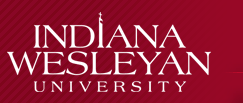 Student’s Evaluation of Field SupervisorThis form must be completed by the student and faxed or emailed to the School of Liberal Arts Office within one week of the completion of the practicum course.Required Signatures:   Student Name:Student Name:Student Name:Student Name:Student Name:Student Name:Student ID#:Student ID#:Student ID#:Student ID#:Practicum Course: ADC 461-464Practicum Course: ADC 461-464Practicum Course: ADC 461-464Practicum Course: ADC 461-464Evaluation Start Date:Evaluation End Date:Evaluation Start Date:Evaluation End Date:Evaluation Start Date:Evaluation End Date:Evaluation Start Date:Evaluation End Date:Evaluation Start Date:Evaluation End Date:Evaluation Start Date:Evaluation End Date:Evaluation Start Date:Evaluation End Date:Evaluation Start Date:Evaluation End Date:Evaluation Start Date:Evaluation End Date:Evaluation Start Date:Evaluation End Date:Evaluation Start Date:Evaluation End Date:Evaluation Start Date:Evaluation End Date:Site Name:Site Name:Site Name:Site Name:Site Name:Site Name:Site Name:Site Name:Site Name:Site Name:Site Supervisor’s Name:Site Supervisor’s Name:Site Supervisor’s Name:Site Supervisor’s Name:Site Supervisor’s Name:Site Supervisor’s Name:Site Supervisor’s Name:Site Supervisor’s Name:Site Supervisor’s Name:Site Supervisor’s Name:Did you receive weekly supervision? YES                NODid you receive weekly supervision? YES                NODid you receive weekly supervision? YES                NODid you receive weekly supervision? YES                NODid you receive weekly supervision? YES                NODid you receive weekly supervision? YES                NODid you receive weekly supervision? YES                NODid you receive weekly supervision? YES                NODid you receive weekly supervision? YES                NODid you receive weekly supervision? YES                NOEvaluation Metrics and ScaleEvaluation Metrics and ScaleNotObservedPoorPoorBelowAverageBelowAverageAverageAboveAverageSuperiorQuality of the supervision providedQuality of the supervision providedProvided clear and consistent expectationsProvided clear and consistent expectationsApproachableApproachableProfessional ethicsProfessional ethicsRespectful to youRespectful to youRespectful to clientsRespectful to clientsRespectful to staffRespectful to staffTeaching abilityTeaching abilityOverall Supervision ExperienceOverall Supervision ExperienceWhat was the most helpful\useful part of your Practicum\Internship experience?What was the most helpful\useful part of your Practicum\Internship experience?What was the most helpful\useful part of your Practicum\Internship experience?What was the most helpful\useful part of your Practicum\Internship experience?What was the most helpful\useful part of your Practicum\Internship experience?What was the most helpful\useful part of your Practicum\Internship experience?What was the most helpful\useful part of your Practicum\Internship experience?What was the most helpful\useful part of your Practicum\Internship experience?What was the most helpful\useful part of your Practicum\Internship experience?What was the most helpful\useful part of your Practicum\Internship experience?What areas and/or experiences in your Practicum\Internship could have been better?What areas and/or experiences in your Practicum\Internship could have been better?What areas and/or experiences in your Practicum\Internship could have been better?What areas and/or experiences in your Practicum\Internship could have been better?What areas and/or experiences in your Practicum\Internship could have been better?What areas and/or experiences in your Practicum\Internship could have been better?What areas and/or experiences in your Practicum\Internship could have been better?What areas and/or experiences in your Practicum\Internship could have been better?What areas and/or experiences in your Practicum\Internship could have been better?What areas and/or experiences in your Practicum\Internship could have been better?Additional Comments: Additional Comments: Additional Comments: Additional Comments: Additional Comments: Additional Comments: Additional Comments: Additional Comments: Additional Comments: Additional Comments: 